The Junior Entrepreneur Programme is a unique programme in which children create entrepreneurial businesses in primary schools around Ireland. Each child creates an individual business idea. This is presented to the child’s group. The group then picks & develops the individual idea which it feels is best to present to the Dragons as the group idea. The Dragons select the “Big Idea” which the class must turn into reality.Business people visit the classroom to offer practical advice & share their own business stories. The children research their “Big Idea.” They learn about surveys & study their market. They pool their skills & talents to form teams based on design and production, marketing, finance, storytelling & sales. They invest their own money in their business & offer real products created from scratch to real customers who pay for what they have produced. The children’s inspiration & dedication over 10-12 weeks come together on Showcase Day, 24 March 2017. We hope that you will join us.Name and Contact Number: __________________________________________________________________________________Glorious GiftsShowcase Day:24 March 20175th Class Junior Entrepreneur Programme2016-2017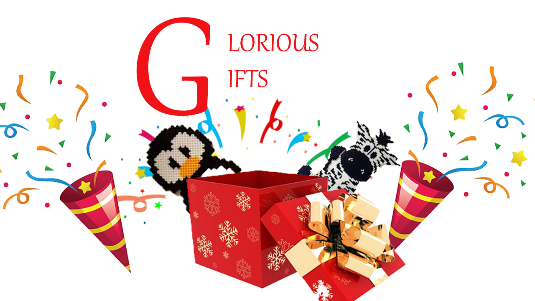 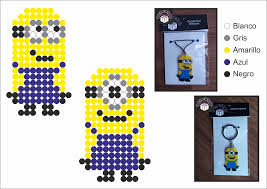 Hama Bead Keyrings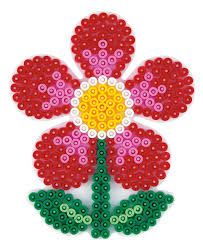 Hama Bead Fridge MagnetsOur “Big Idea” for business is handmade Hama bead crafts & customised bookmarks. Our gifts are designed & created by children. Every child in 5th Class is proud of Glorious Gifts.  Customised Bookmarks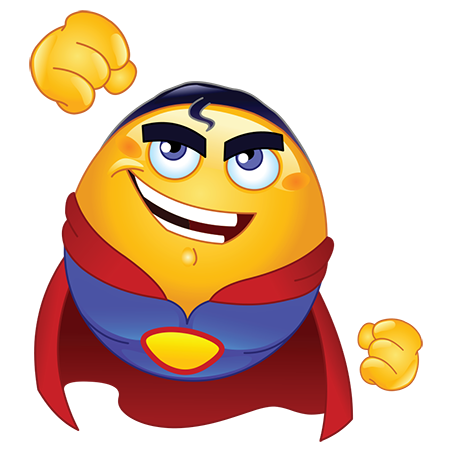 DareToDream!A guide to prices: Prices of individual items will depend upon the amount of time and effort spent on their production as well as upon the cost of their construction. Bookmarks will sell for €1.00-€1.50 and Hama crafts from €2.00-€5.00.  A small number of Hama crafts will be on sale for €1.00. We hope that you will support us on 24 March.For their advice, support and assistance with our JEP project, we would like to thank:Mr. ConnorMrs. Mc Connell Mr. Eugene O MaraMr. David GrossMr. Morgan BrownMr. Karl Naylor, Hunt SecurityEnniskerryEmail: gloriousgifts2017@hotmail.com